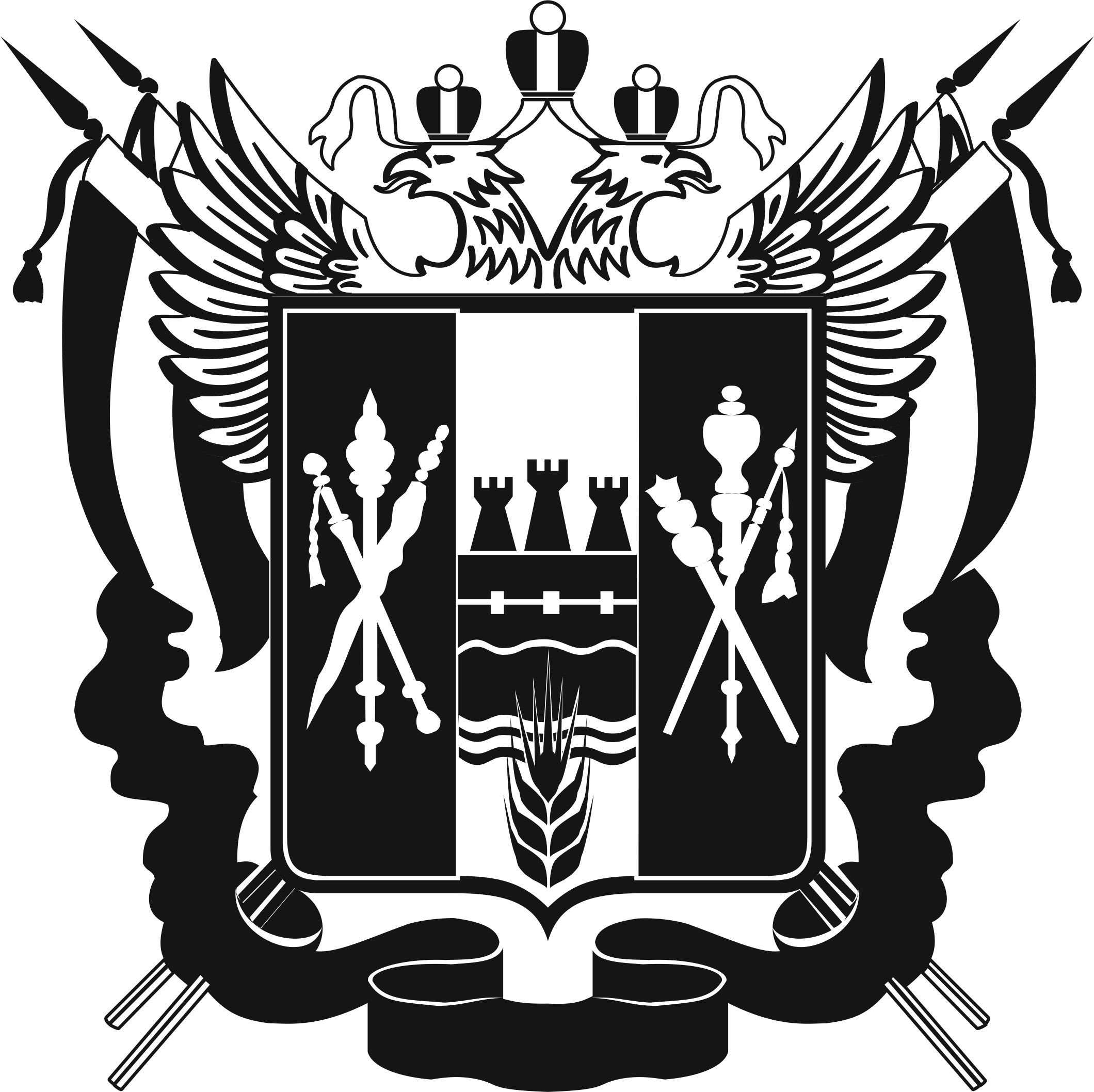 
ИЗБИРАТЕЛЬНАЯ КОМИССИЯРОСТОВСКОЙ ОБЛАСТИПОСТАНОВЛЕНИЕг. Ростов-на-ДонуО назначении члена Территориальной избирательной комиссии Аксайского района Ростовской области В связи с освобождением от обязанностей члена Территориальной избирательной комиссии Аксайского района Ростовской области Щербининой Ю.Ю. (постановление Избирательной комиссии Ростовской области от 04.02.2021 № 137-6), руководствуясь пунктом 7 статьи 26,  пунктом 11 статьи 29 Федерального закона от  № 67-ФЗ 
«Об основных гарантиях избирательных прав и права на участие 
в референдуме граждан Российской Федерации», Избирательная комиссия Ростовской области ПОСТАНОВЛЯЕТ:1. Назначить членом Территориальной избирательной комиссии Аксайского района Ростовской области с правом решающего голоса: 2. Направить настоящее постановление в Территориальную избирательную комиссию Аксайского района Ростовской области.3. Разместить настоящее постановление на официальном сайте Избирательной комиссии Ростовской области в информационно-телекоммуникационной сети «Интернет».Председатель комиссии						А.В. БуровСекретарь комиссии 							С.Н. Драгомирова18.02.2021 г.       № 138-4№п/п Фамилия, имя, отчество члена Территориальной избирательной комиссии с правом решающего голоса Субъект предложения кандидатуры в состав избирательной комиссии Соколинская Елена ЮрьевнаРОСТОВСКОЕ ОБЛАСТНОЕ ОТДЕЛЕНИЕ Политической партии КОММУНИСТИЧЕСКАЯ ПАРТИЯ КОММУНИСТЫ РОССИИ